Московский государственный строительный университет Перечень дистанционных курсов для СРО:Безопасность строительства. Организация строительства, реконструкции и капитального ремонтаБезопасность строительства и качество выполнения геодезических, подготовительных, земляных, свайных работБезопасность строительства и качество возведения каменных, металлических и деревянных строительных конструкцийБезопасность строительства и качества выполнения фасадных работ, устройства кровель, защиты строительных конструкций, трубопроводов и оборудованияБезопасность строительства и качество устройства инженерных систем и сетейБезопасность строительства и качество устройства электрических сетей и линий связиБезопасность строительства и осуществление строительного контроляПрограммы повышения квалификации ДПО и СРО (on-line):Энергоэффективность зданий и сооружений (30 часов)Энергосберегающие технологии в строительстве и энергетический аудит зданий (72 часа)Перечень дистанционных курсов для ДПО:Сметная документация в строительстве Экономические аспекты управленческой деятельностиАудит и контроллингБюджетированиеИнформационные технологии и ресурсы в менеджментеМатематические модели в теории управления и исследование операцийМеждународные стандарты финансовой отчётностиПодробную информацию об условиях использования электронных образовательных материалов в ваших образовательных мероприятиях, можно получить в Межвузовском отраслевом центре Открытая сеть МГСУ:Вилинчук Алиса АнатольевнаРабочий: +7 (495) 287-49-14 доб. 1349Мобильный: +7 (916) 983-82-67Электронная почта: os@mgsu.ru     Сайт: www.os.mgsu.ru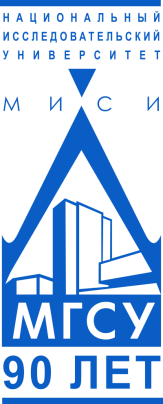 ВНИМАНИЕ! СПЕЦИАЛЬНО ДЛЯ РЕГИОНОВ!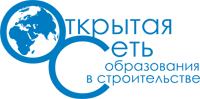 